Усилия работников ДОУ в настоящее время как никогда направлены на оздоровление ребенка – дошкольника, культивирование здорового образа жизни. Неслучайно именно эти задачи приоритетные в программе модернизации российского образования.Одним из средств их решения становятся здоровьесберегающие технологии, без которых немыслим педагогический процесс современного детского сада.«Здоровьесберегающие технологии в дошкольном образовании – это технологии, направленные на решение приоритетной задачи современного дошкольного образования – задачи сохранения, поддержания и обогащения здоровья субъектов педагогического процесса в детском саду: детей, педагогов и родителей» (В.А. Деркунская).Большое разнообразие инновационных средств, методов и форм занятий позволяет создавать неограниченные возможности для оздоровления, формирования, укрепления и сохранения всех компонентов здоровья подрастающего поколения. В связи с этим понятно беспокойство взрослых и их стремление найти новые подходы к физическому воспитанию и оздоровлению ребенка-дошкольника.Такая услуга, как детский фитнес, появилась на рынке образовательных услуг сравнительно недавно и несколько лет снискала себе достаточную известность.Отличительная особенность фитнес – технологий, разработанных для детей в последнее время, -  их доступность, эффективность, эмоциональность, соответствие моде на те или иные виды двигательной активности.Фитнес – технологии, по мнению Е.Г. Сайкиной, можно определить как совокупность научных способов, шагов, приемов, сформированных в определенный алгоритм действий, реализуемый определенным образом в интересах повышения эффективности оздоровительного процесса, обеспечивающий гарантированное достижение результата, на основе свободного, мотивированного выбора занятий физическими упражнениями с использованием инновационных средств, методов, организационных форм занятий, современного инвентаря и оборудования.Фитнес – технологии в дошкольном образовании повышают уровень проведения традиционных занятий физкультурой, вносят положительные эмоции, удовлетворяют потребности ребенка в укреплении здоровья, формировании положительного и активного отношения к здоровому образу жизни, способствуют развитию способностей занимающихся, их физическому развитию и физической подготовленности.Основная цель их применения состоит в формировании у занимающихся осознанного отношения к оздоровительным занятиям, потребности в систематических занятиях физическими упражнениями и в осуществлении здорового образа жизни.На современном этапе развития фитнес – технологии можно представить семью группами (Е.Г. Сайкина).К первой группе относятся оздоровительные системы, имеющие корни в древневосточной культурной традиции (йога, цигун), а также восточных боевых искусств (каратэ, у-шу, айкидо и др.).Ко второй группе относятся разного рода авторские оздоровительные методики (системы), известные чаще всего по имени их создателей, такие как дыхательная гимнастика по методу А.Н. Стрельниковой, система пилатес (по имени основателя – Д. Пилатеса) и др.В третью группу можно объединить разные оздоровительные системы, строящиеся на основе научных достижений и апробации на практике. Они связаны с использованием средств, отличных от традиционных (например: шейпинг, аэрофитнес и др.).К четвертой группе относятся новые формы двигательной активности, такие как ритмическая гимнастика, аэробика, стретчинг, фитбол и др.К пятой группе относятся различные инновационные технологии и авторские программы, апробированные и пользующиеся популярностью. Среди них можно указать такие программы и технологии как танцевально – игровая гимнастика «Са-Фи- Дансе», «Фитбол-гимнастика», «Игровой стретчинг» и др.Шестая группа представлена циклическими видами движений: оздоровительные ходьба и плавание, велосипед, занятия на тренажерных устройствах и др.К седьмой группе относятся спортивные и подвижные игры.Специалисты наконец осознали, что занятия для детей – это не копирование занятий для взрослых, у детского фитнеса своя специфика. Занятия должны обеспечивать целостность педагогического процесса, нести соответствующую физическую нагрузку, чтобы развивать и оздоравливать занимающихся, быть планомерными, а это невозможно сделать без научно обоснованной системы занятий и квалифицированного педагога.В последние годы расширился спектр фитнес – технологий, используемых в дошкольных образовательных учреждениях, которые могут использоваться в рамках физкультурных занятий или в качестве дополнительных. Большой популярностью пользуются занятия фитбол – гимнастикой, степ – аэробикой, занятия на тренажерах, игровой стретчинг.Так, одной из технологий по физическому воспитанию является фитбол – гимнастика. Слово фитбол в переводе с английского языка означает «мяч для опоры, используемый в оздоровительных целях». Такие мячи большого размера появились сравнительно недавно. Хотя с древнейших времен в культуре любого народа мяч использовался в качестве развлечении. Фитбол – мяч развивает мелкую моторику ребенка, что напрямую связано с развитием интеллекта. Занятия на фитболах прекрасно развивают чувство равновесия, укрепляют мышцы спины и брюшного пресса, создают хороший мышечный корсет, способствуют формированию правильного дыхания, моторных функций, но главное – формируют сложно и длительно вырабатываемый в обычных условиях навык правильной осанки. Фитбол притягивает к себе, стимулирует фантазию и двигательное творчество, является не только уникальным оздоровительным «тренажером», но может использоваться как обычный мяч в играх и эстафетах.Степ – аэробика (анг. step шаг) – это, по сути, танцевальная аэробика, в которой используются специальные невысокие платформы – так называемые «степы» (высота – 10 см, длина – 40 см, ширина – 20 см; высота ножки – 7 см, ее ширина – 4 см). Это нестандартное пособие, предназначенное для работ с детьми 4 – 7 лет, способствует формированию осанки, костно – мышечного корсета, устойчивого равновесия; развитию координации движении и дыхательной системы; укреплению сердечнососудистой системы, усилению обмена веществ в организме; умению ритмически согласованно выполнять простые движения; развитию уверенности и ориентировки в пространстве, совершенствованию точности движений. Занятия степ – аэробикой развивают у дошкольников эстетический вкус и интерес к занятиям, улучшают психологическое и эмоциональное состояние.Степ-платформу можно использовать на занятиях физической культурой, утренней гимнастики, для индивидуальной работы, в самостоятельной двигательной деятельности детей. Так, например, на занятиях физической культурой степ-платформу можно применять во вводной части: ходьба по и между степами для формирования правильной осанки; при выполнении общеразвивающих упражнений под музыку с целью укрепления дыхательной и сердечно-сосудистой систем, развития координации движений; в основных видах движений (прыжки, бег и т.д.); в подвижных играх («Аист и лягушка», «Бездомный заяц», «День и ночь», «Охотник и зайцы», «Кот и птички»). Применяют также ее на утренней гимнастике, что усиливает ее оздоровительный и эмоциональный эффект. В индивидуальной работе степ- платформу используют специалисты по физической культуре, музыкальные руководители, воспитатели для закрепления двигательных навыков детей. В самостоятельной двигательной деятельности дети используют ее как в помещении группы, так и на прогулке.Одна из распространенных и современных форм физкультурно-оздоровительной работы с дошкольниками – занятия с использованием тренажеров.В работе с детьми дошкольного возраста используются тренажеры как простейшие, так и сложного устройства: степы, мячи-фитболы, диски здоровья, гимнастические роллеры, велотренажеры, беговые дорожки, мини-батуты.На таких занятиях тренируется сердечно-сосудистая и дыхательная системы организма, развивается общая выносливость, приобретаются двигательные умения и навыки, способствующие укреплению здоровья дошкольников, а так же формируются интерес и потребность в занятиях физкультурой и спортом. Упражнения игрового стретчинга охватывают все группы мышц, носят понятные детям названия (животных или имитационных действий) и выполняются по ходу сюжетно-ролевой игры, основанной на сказочном сценарии. На занятии предлагается  игра – сказка, в которой дети превращаются в различных животных и насекомых и т. д., выполняя в такой форме физические упражнения. С подражанием образа малыши познают технику спортивных и танцевальных движений и игр, развивают творческую и двигательную деятельность и память, быстроту реакции, ориентировку в пространстве, внимание и т. д.Таким образом, внедрение фитнес-технологий в современные дошкольные учреждения способствует привлечению детей к систематическим занятиям спортом, активному и здоровому досугу, а также эффективному влиянию таких занятий на процесс оздоровления и физического развития наших дошкольников.ЛитератураБорисова М.М., Горелова В. В. Использование фитнес технологий в ДОУ. Журнал «Инструктор по физической культуре» № 2/2012 год.Машукова Ю.М. Степ-гимнастика в детском саду // Инструктор физкультуре. 2009. № 4.Сайкина Е.Г. Фитнес в физкул турном образовании детей школьного и школьного возраст современных социокультурных; ловиях. Монография. СПб., 200Н.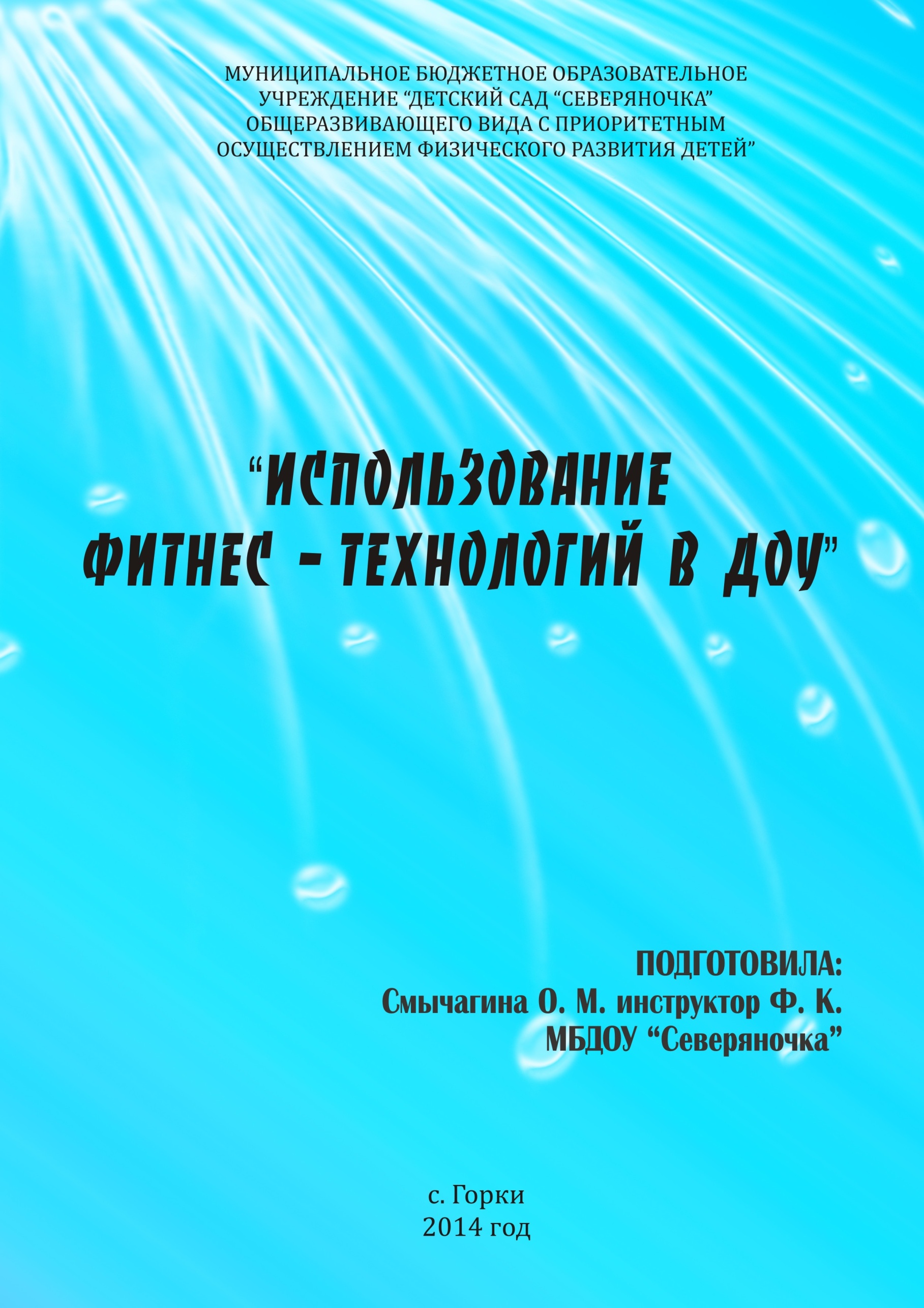 